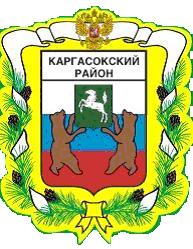 МУНИЦИПАЛЬНОЕ ОБРАЗОВАНИЕ «Каргасокский район»ТОМСКАЯ ОБЛАСТЬ             ДУМА КАРГАСОКСКОГО РАЙОНА        О назначении и проведении опроса граждан по вопросу ликвидации образовательного учреждения на территории Киндальского сельского поселенияВ соответствии с пунктом 4 статьи 31 Федерального закона от 6 октября 2003 года N 131-ФЗ «Об общих принципах организации местного самоуправления в Российской Федерации», частью 2 статьи 1 Закона Томской области от 5 октября 2015 года N 133-ОЗ «О порядке назначения и проведения опроса граждан в муниципальных образованиях Томской области», на основании статей 22, 26 Устава муниципального образования «Каргасокский район» РЕШИЛА:Назначить опрос граждан на территории Киндальского сельского поселения муниципального образования «Каргасокский район» в целях выявления мнения населения Киндальского сельского поселения по вопросу ликвидации Муниципального казённого общеобразовательного учреждения «Киндальская начальная общеобразовательная школа». Дата и сроки проведения опроса граждан: июнь 2023 года.2. Утвердить методику проведения опроса граждан согласно приложению № 1 к настоящему решению.3. Утвердить вопросы, предлагаемые при проведении опроса граждан, согласно приложению № 2 к настоящему решению.4. Утвердить форму опросного листа согласно приложению № 3 к настоящему решению.5. Установить минимальную численность жителей Киндальского сельского поселения, обладающих избирательным правом, участвующих в опросе, в количестве не менее 25% населения Киндальского сельского поселения.6. Создать комиссию по проведению опроса граждан в Киндальском сельском поселении в составе:- заместитель Главы Каргасокского района по социальным вопросам – начальник отдела по социальной работе Администрации Каргасокского района Шамраев Александр Федорович;- начальник Управления образования, опеки и попечительства муниципального образования «Каргасокский район» Лактионова Татьяна Владимировна;- первый заместитель начальника Управления образования, опеки и попечительства муниципального образования «Каргасокский район» Кирсанова Маргарита Александровна;- депутат Думы Каргасокского района по округу № 2 Хлопотной Михаил Владимирович;- депутат Думы Каргасокского района по округу № 2 Сухоребрик Ольга Владимировна;- Глава Киндальского сельского поселения Волков Владимир Васильевич.7. Настоящее решение вступает в силу со дня его официального опубликования (обнародования).8. Контроль за исполнением настоящего решения возложить на Шамраева А.Ф., заместителя Главы Каргасокского района по социальным вопросам - начальника отдела по социальной работе Администрации Каргасокского района.Председатель ДумыКаргасокского района                                                                                                       И.В. Кирин         УТВЕРЖДЕНА                       Решением ДумыКаргасокского района                             от 21.06.2023 № 195                       Приложение № 1Методика проведения опросаЦель опроса: выявление мнения населения Киндальского сельского поселения муниципального образования «Каргасокский район» и его учёт при принятии решения о ликвидации Муниципального казённого общеобразовательного учреждения «Киндальская начальная общеобразовательная школа».Инициатор опроса: Управление образования, опеки и попечительства муниципального образования «Каргасокский район».Организатор проведения опроса: комиссия по проведению опроса.В опросе имеют право участвовать жители Киндальского сельского поселения муниципального образования «Каргасокский район», обладающие избирательным правом. Жители участвуют в опросе лично. Каждый житель, участвующий в опросе, имеет только один голос.Метод проведения опроса: проведение собрания жителей, на котором жители открыто голосуют по предложенным вопросам.Регистрация участников собрания проводится по списку участников опроса граждан.Открывают и ведут собрание представители Комиссии в количестве не менее 3 человек.На собрании допускаются выступления заинтересованных сторон по вопросу (вопросам), вынесенному (вынесенных) на опрос граждан, их ответы на вопросы граждан, однако обсуждение не проводится.Голосование на собрании проводится открыто по каждому вопросу отдельно «ЗА» и отдельно «ПРОТИВ».В голосовании участвуют только участники опроса граждан, внесенные в список и зарегистрированные на собрании.Обработка результатов опроса:- результаты голосования заносятся в протокол, который подписывается всеми членами комиссии, присутствующими на собрании.Собрание правомочно при участии более 25 процентов жителей, включенных в список участников опроса граждан.     УТВЕРЖДЕНЫ      Решением ДумыКаргасокского района             от 21.06.2023 № 195                                                                                                                 Приложение № 2Вопросы, предлагаемые при проведении опроса гражданПризнаёте ли вы допустимым решение о ликвидации Муниципального казённого общеобразовательного учреждения «Киндальская начальная общеобразовательная школа»?     УТВЕРЖДЕНА       Решением ДумыКаргасокского района            от 21.06.2023 № 195        Приложение № 3Форма опросного листаМнение населения Киндальского сельского поселениямуниципального образования «Каргасокский район»по вопросу ликвидации Муниципального казённого общеобразовательного учреждения «Киндальская начальная общеобразовательная школа»1. Признаёте ли вы допустимым решение о ликвидации Муниципального казённого общеобразовательного учреждения «Киндальская начальная общеобразовательная школа»?1. Да2. Нет        РЕШЕНИЕ        РЕШЕНИЕ        РЕШЕНИЕ21.06.2023     № 195 с. Каргасокс. КаргасокГлава Каргасокского района                             А.П. Ащеулов